Логопедическое занятие. Группы 9, 10 ( дети с ОВЗ, 2-3 классы. ) 14.04 2020 год Время 14.30Тема:  " Сочинение- описание предмета  по плану"План рассказаЧто это?Люди какой профессии  носят эту форменную одежду?Без каких предметов человек этой профессии не сможет работать?Люди этой профессии работают на улице или в помещении?Мужская , женская или общая эта профессия?С кем или с чем работают эти люди ( с людьми , с животными , с техникой, с книгами ?)Что делают люди данной профессии?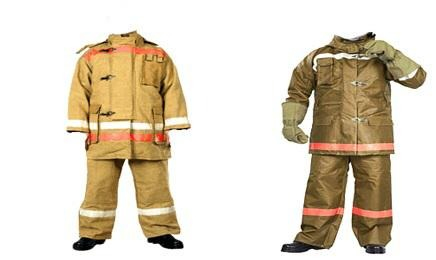 